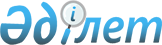 Об утверждении Правил проведения отбора военнослужащих Вооруженных Сил Республики Казахстан для участия в миротворческих операцияхПриказ Министра обороны Республики Казахстан от 25 декабря 2020 года № 739. Зарегистрирован в Министерстве юстиции Республики Казахстан 28 декабря 2020 года № 21945. Утратил силу приказом Министра обороны Республики Казахстан от 25 ноября 2022 года № 1125.
      Сноска. Утратил силу приказом Министра обороны РК от 25.11.2022 № 1125 (вводится в действие по истечении десяти календарных дней после дня его первого официального опубликования).
      В соответствии с подпунктом 19-75) пункта 21 Положения о Министерстве обороны Республики Казахстан, утвержденного постановлением Правительства Республики Казахстан" от 16 августа 2001 года № 1074 ПРИКАЗЫВАЮ:
      1. Утвердить прилагаемые Правила проведения отбора военнослужащих Вооруженных Сил Республики Казахстан для участия в миротворческих операциях.
      2. Департаменту боевой подготовки Генерального штаба Вооруженных Сил Республики Казахстан в установленном законодательством Республики Казахстан порядке обеспечить:
      1) государственную регистрацию настоящего приказа в Министерстве юстиции Республики Казахстан;
      2) размещение настоящего приказа на интернет-ресурсе Министерства обороны Республики Казахстан после его первого официального опубликования;
      3) направление сведений в Юридический департамент Министерства обороны Республики Казахстан об исполнении мероприятий, предусмотренных подпунктами 1) и 2) настоящего пункта в течение десяти календарных дней со дня государственной регистрации.
      3. Контроль за исполнением настоящего приказа возложить на первого заместителя Министра обороны – начальника Генерального штаба Вооруженных Сил Республики Казахстан.
      4. Настоящий приказ довести до должностных лиц в части, их касающейся.
      5. Настоящий приказ вводится в действие по истечении десяти календарных дней после дня его первого официального опубликования. Правила проведения отбора военнослужащих Вооруженных Сил Республики Казахстан для участия в миротворческих операциях Глава 1. Общие положения
      1. Настоящие Правила проведения отбора военнослужащих Вооруженных Сил Республики Казахстан для участия в миротворческих операциях (далее – Правила) определяют порядок отбора военнослужащих Вооруженных Сил Республики Казахстан для участия в миротворческих операциях.
      2.Военнослужащие Вооруженных Сил Республики Казахстан проходят отбор в соответствии с настоящими Правилами и принимают участие в миротворческих операциях в соответствии с Законом Республики Казахстан "О миротворческой деятельности Республики Казахстан" от 15 июня 2015 года, а также постановлением Правительства Республики Казахстан "Об утверждении Правил подготовки к миротворческой операции" от 10 июня 2016 года № 345.
      3.Планирование и подготовка проведения отбора осуществляется структурным подразделением Генерального штаба Вооруженных Сил Республики Казахстан, курирующим вопросы миротворческой деятельности, во взаимодействии с другими структурными подразделениями Министерства обороны (далее – МО), Генерального штаба (далее – ГШ) и Вооруженных Сил Республики Казахстан (далее – ВС РК) по мере поступления запросов от Организации Объединенных Наций (далее – ООН) и других международных организаций.  Глава 2. Организация проведения отбора военнослужащих Вооруженных Сил Республики Казахстан для участия в миротворческих операциях
      4. Отбор военнослужащих для участия в миротворческих операциях осуществляется на добровольной основе из числа военнослужащих, проходящих воинскую службу по контракту в рядах ВС РК на основании поданного рапорта на имя начальника структурного подразделения, командира воинской части.
      К рапорту прилагаются: служебная характеристика, справка о прохождении воинской службы с фотографией за подписью первого руководителя, справка об отсутствии судимости, копия водительского удостоверения, копия удостоверения личности, копия паспорта, 2 фотографии (в повседневной форме, размером 9х12 см) и медицинское заключение.
      5. Командиры (начальники) структурных подразделений организовывают проведение медицинского обследования для военнослужащих, изъявивших добровольное желание участвовать в миротворческих операциях на местах.
      6. Отбор проводится по двум направлениям:
      1) в качестве военных наблюдателей и/или штабных офицеров; 
      2) в состав национального контингента. 
      7. Требования, предъявляемые для отбора к кандидатам, планируемым к направлению в миротворческие операции в качестве военных наблюдателей и штабных офицеров:
      1) знание английского языка, уровень не ниже IELTS 4,5 или STANAG 3333, либо TOEFL 566 (86);
      2) состояние здоровья – годность к службе в местах с неблагоприятными (жаркими) климатическими условиями;
      3) удовлетворительное морально-психологическое и физическое состояние;
      4) возраст от 25 лет до 55 лет;
      5) срок службы в ВС РК не менее пяти лет;
      6) наличие водительского удостоверения и навыки вождения автомобиля с механической коробкой передач;
      7) наличие воинского звания капитан, майор, подполковник и полковник (генералы – в исключительных случаях по запросу).
      8. Требования, предъявляемые к кандидатам, отобранным для направления в миротворческие операции в составе национального контингента:
      1) знание английского языка для командного состава и специалистов (в зависимости от выполняемых задач в миротворческих операциях), уровень не ниже IELTS 3,0 или STANAG 2222;
      2) состояние здоровья – годность к службе в местах с неблагоприятными (жаркими) климатическими условиями;
      3) удовлетворительное морально-психологическое и физическое состояние;
      4) возраст от 21 до 50 лет;
      5) срок службы в ВС РК не менее трех лет;
      6) для специализированных подразделений, кроме основных требований ООН, отбор проводится по дополнительным критериям, утвержденным начальником курирующего подразделения.
      9. В случае наличия у международной организации требований к кандидатам отбор производится по указанным в запросе требованиям.
      10. Структурное подразделение ГШ ВС РК, курирующее вопросы миротворческой деятельности, в целях организации отбора направляет запрос заинтересованным структурным подразделениям МО, ГШ и ВС РК для получения списков кандидатов и документов, указанных в пункте 4 настоящих Правил.
      11. При формировании национального контингента для отбора военнослужащих назначаются комиссии структурных подразделений, воинских частей, соединений органов управления, военных образовательных учреждений ВС РК.
      12. Секретарь назначается руководителем (начальником, командиром) подразделения и не имеет право голоса при принятии решения. Секретарь комиссии обеспечивает ведение протокола.
      13. Решение комиссии об отборе военнослужащих для участия в миротворческих операциях представляется в структурное подразделение ГШ ВС РК, курирующее вопросы миротворческой деятельности.
      14. Организация участия военнослужащих в миротворческих операциях обеспечивается заинтересованными структурными подразделениями МО, ГШ и ВС РК.
      15. При организации подготовки подразделения к участию в миротворческой операции структурным подразделением ВС РК, курирующим вопросы медицинского обеспечения, разрабатывается график вакцинации, согласно которому проводится вакцинация кандидатов с учетом требований к миротворческой операции. Глава 3. Порядок отбора военнослужащих Вооруженных Сил Республики Казахстан для участия в миротворческих операциях в качестве военных наблюдателей и/или штабных офицеров
      16. Отбор кандидатов в качестве военных наблюдателей и/или штабных офицеров для участия в миротворческих операциях состоит из трех этапов:
      1) первый этап – формирование списка кандидатов, изъявивших добровольное желание на участие в миротворческих операциях;
      2) второй этап – проверка на наличие соответствующих документов проведение сборов для определения кандидатов на соответствие требований, указанных в пунктах 4, 7 и 8 настоящих Правил;
      3) третий этап – проведение медицинского обследования и морально-психологического тестирования для определения медицинского и морально-психологического состояния кандидатов.
      17. На первом этапе командиры (начальники) подразделений формируют списки из числа военнослужащих, изъявивших добровольное желание на участие в миротворческих операциях.
      18. На втором этапе командиры (начальники) подразделений проводят соответствующую работу на наличие и определение соответствия военнослужащих требованиям, указанных пунктах 4, 7 и 8 настоящих Правил.
      19. На третьем этапе командиры (начальники) подразделений организовывают проведение медицинского обследования и морально-психологического тестирования среди кандидатов.
      20. Список кандидатов направляется начальникам структурных подразделений МО, ГШ и ВС РК в порядке подчиненности.
      21. Начальники структурных подразделений МО, ГШ и ВС РК сформированные списки с документами направляют в структурное подразделение ГШ ВС РК, курирующее вопросы миротворческой деятельности.
      22. Структурное подразделение ГШ ВС РК, курирующее вопросы миротворческой деятельности, проводит работу по утверждению списков и организации сборов по отбору военнослужащих в качестве военных наблюдателей/ штабных офицеров.
      23. Сборы кандидатов проводится по следующим направлениям:
      1) медицинский осмотр на отсутствие (наличие) медицинских противопоказаний для выезда в длительные командировки в иностранные государства;
      2) проверка морально-психологической устойчивости (нервно-психическая устойчивость – не ниже среднего; адаптационный потенциал – не ниже среднего, умение выстраивать социальные контакты и взаимоотношения; выявление суицидальных рисков, тревожных и депрессивных тенденций, предрасположенности к необдуманным действиям и поступкам);
      3) принятие зачетов по физической подготовке (общий балл не ниже "хорошо");
      4) принятие зачета по вождение на полно – приводном легковом автомобиле с механической коробкой передач (оценка не ниже "удовлетворительно");
      5) зачет/экзамен по английскому языку.
      24. Сборы по отбору кандидатов в качестве военных наблюдателей и штабных офицеров для участия в миротворческих операциях проводятся с привлечением преподавателей и инструкторов учебных заведений ВС РК, а также иностранных специалистов. Глава 4. Порядок отбора военнослужащих Вооруженных Сил Республики Казахстан для участия в миротворческих операциях в состав национального контингента
      25. Отбор кандидатов в состав национального контингента для участия в миротворческих операциях состоит из трех этапов:
      1) первый этап – формирование списка кандидатов, изъявивших добровольное желание на участие в миротворческих операциях;
      2) второй этап – проверка на наличие соответствующих документов проведение сборов для определения кандидатов на соответствие требований, указанных в пунктах 4, 7 и 8 настоящих Правил;
      3) третий этап – проведение медицинского обследования и морально-психологического тестирования для определения медицинского и морально-психологического состояния кандидатов.
      26. На первом этапе командиры (начальники) подразделений формируют списки из числа военнослужащих, изъявивших добровольное желание на участие в миротворческих операциях.
      27. На втором этапе видами, командиры (начальники) подразделений проводят соответствующую работу на наличие и определение соответствия военнослужащих требованиям, указанных пунктах 4, 7 и 8 настоящих Правил.
      28. На третьем этапе командиры (начальники) подразделений организовывают проведение медицинского обследования и морально-психологического тестирования среди кандидатов.
      29. Список кандидатов направляется начальникам структурных подразделений МО, ГШ и ВС РК в порядке подчиненности.
      30. Начальники структурных подразделений МО, ГШ и ВС РК сформированные списки с документами направляют в структурное подразделение ГШ ВС РК, курирующее вопросы миротворческой деятельности.
      31. Структурное подразделение ГШ ВС РК, курирующее вопросы миротворческой деятельности, проводит работу по утверждению списков и организации сборов по отбору военнослужащих в состав национального контингента.
      32. Отбор кандидатов в состав национального контингента в ходе подготовки к участию в миротворческой операции проводится по следующим направлениям:
      1) медицинский осмотр на отсутствие (наличие) медицинских противопоказаний для выезда в длительные командировки в иностранные государства;
      2) проверка морально-психологической устойчивости (нервно-психическая устойчивость – не ниже среднего; адаптационный потенциал – не ниже среднего, умение выстраивать социальные контакты и взаимоотношения, выявление суицидальных рисков, тревожных и депрессивных тенденций, предрасположенности к необдуманным действиям и поступкам);
      3) зачет по физической подготовке (общий балл не ниже "хорошо");
      4) зачет по огневой и тактической подготовкам (общая оценка не ниже "хорошо");
      5) зачет на определение уровня знания английского языка для командира национального контингента, командного состава и специалистов, в зависимости от выполняемых задач в миссии.
					© 2012. РГП на ПХВ «Институт законодательства и правовой информации Республики Казахстан» Министерства юстиции Республики Казахстан
				
      Министр обороныРеспублики Казахстан 

Н. Ермекбаев
Утверждены приказом 
Министра обороны
Республики Казахстан
от 25 декабря 2020 года № 739